Date: 14 Feb. 2012REPORT OF THE WRC-12 AGENDA ITEM COORDINATOR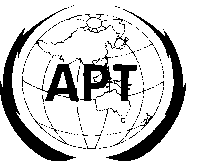 ASIA-PACIFIC TELECOMMUNITYAPT Coordination Meetings During RA-12 and WRC-12APT Coordination Meetings During RA-12 and WRC-12Agenda Item No.: 1.17	to consider results of sharing studies between the mobile service and other services in the band 790-862 MHz in Regions 1 and 3, in accordance with Resolution 749 (WRC-07), to ensure the adequate protection of services to which this frequency band is allocated, and take appropriate actionName of the Coordinator (with Email): Kyung-Mee KIM (kmkim@kcc.go.kr)Issues: Regulatory measures for coordination between the mobile service in Region 3 and other services in Region 1Issue A: between MS in non-GE06 countries and BS in GE06 countriesIssue B: between MS in Region 3 countries and ARNS in Region 1 countriesIssue C: between MS in Region 3 countries and FS in Region 1 countriesAPT Proposals: NOC to the Radio Regulations for all issues except the modification to the title of Resolution 749 to exclude Region 3 countries but IranStatus of the APT Proposals: For Region 3 or non-GE06 countriesCOM 5 concluded not to have additional regulatory measures between Region 1 and Region 3 countries or between GE06 and non-GE06 countries and to change the title of Resolution 749 in order to apply to only Region 1 and Iran as APT proposed.  For Region 1 and IranModification to Resolution 749 is proposed to address ARNS and BS issues for Region 1 countries and Iran and was approved at COM 5. It is noted that some modification to 5.316A for Region 1 were made.Issues to be discussed at the Coordination Meeting:  NoneComments/Remarks by the Coordinator: Thanks to APT members with their consultation and support.